United States Consumer Product Safety CommissionCHAIRMAN’S COMMENDATIONCIRCLE AWARD PROGRAMDo you know a person, business, or organization that has made a significant contribution toward reducing deaths, preventing injuries, and improving consumer product safety?If so, NOMINATE your potential award winner for a CPSC Chairman’s Commendation CircleAward.Send your nomination by July 11, 2014 to: Chairman’s Commendation Circle AwardU.S. Consumer Product Safety Commission4330 East West Highway, Suite 724Bethesda, MD 20814E-mail: chairmansaward@cpsc.govFax: (301) 504-0768U.S. CONSUMER PRODUCT SAFETY COMMISSION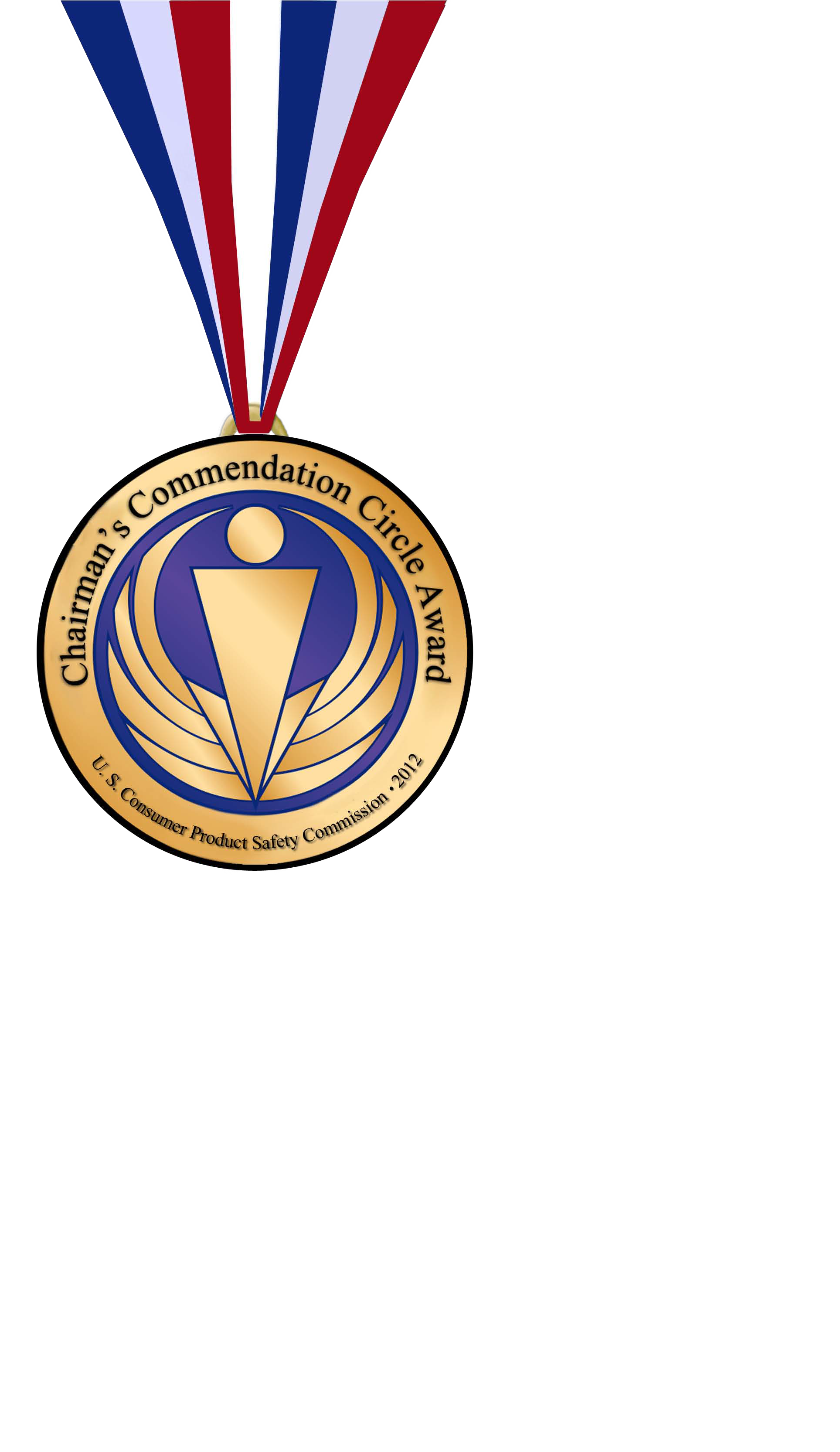 4330 East West HighwayBethesda, MD 20814Submission requirements and nomination forms are available at www.cpsc.gov/award.